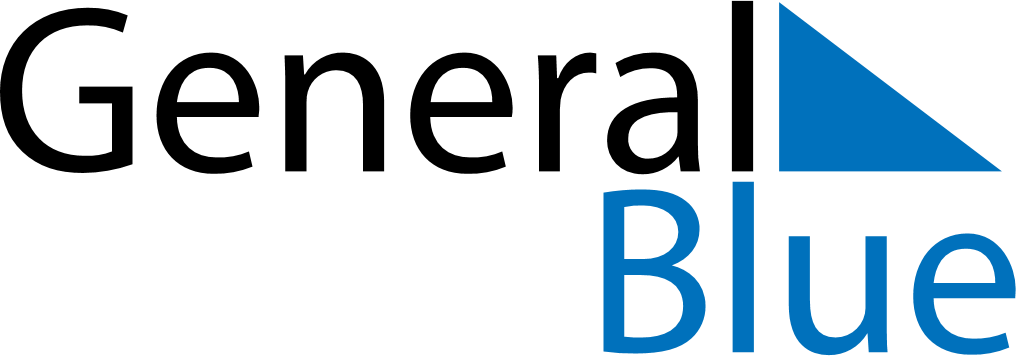 Weekly Meal Tracker January 14, 2024 - January 20, 2024Weekly Meal Tracker January 14, 2024 - January 20, 2024Weekly Meal Tracker January 14, 2024 - January 20, 2024Weekly Meal Tracker January 14, 2024 - January 20, 2024Weekly Meal Tracker January 14, 2024 - January 20, 2024Weekly Meal Tracker January 14, 2024 - January 20, 2024SundayJan 14MondayJan 15MondayJan 15TuesdayJan 16WednesdayJan 17ThursdayJan 18FridayJan 19SaturdayJan 20BreakfastLunchDinner